The Family Court of the State of 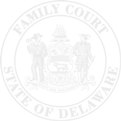 In and For  New Castle County   Kent County   Sussex CountyMOTION AND AFFIDAVIT FOR PRIORITY SCHEDULINGPetition for      Petitioner	v. Respondent		AFFIDAVIT OF MAILINGNameNameFile NumberFile Number  Street Address (including Apt)  Street Address (including Apt)P.O. Box NumberP.O. Box NumberPetition NumberCity/State/Zip CodeCity/State/Zip CodePetition NumberPetition NumberAttorney Name Attorney Name Interpreter needed?   Yes     NoInterpreter needed?   Yes     NoLanguage       Language       Section ISection II, the undersigned affiant, being duly sworn according to law,I, the undersigned affiant, being duly sworn according to law,Do hereby request that my Petition be treated on an expedited, priority basis.Do hereby attest to the truth of the allegations made in the attached petition.  I request the following relief:Section IISection III further swear that unless relief is granted prior to a normally scheduled hearing on the merits, the followingI further swear that unless relief is granted prior to a normally scheduled hearing on the merits, the followingsubstantial and irreparable harm will result:substantial and irreparable harm will result:MovantMovantMovantMovantMovantMovantMovantMovantSworn to subscribed before me thisday of day of , Clerk of Court/Notary PublicClerk of Court/Notary PublicClerk of Court/Notary PublicClerk of Court/Notary PublicDateDateI, the Movant, affirm that a true and correct copy of this Motion was placed in the U.S. Mail on the                                                                                   day of                                                    and sent to the other party or attorney at the address listed on the petition, first class postage pre-paid.I, the Movant, affirm that a true and correct copy of this Motion was placed in the U.S. Mail on the                                                                                   day of                                                    and sent to the other party or attorney at the address listed on the petition, first class postage pre-paid.I, the Movant, affirm that a true and correct copy of this Motion was placed in the U.S. Mail on the                                                                                   day of                                                    and sent to the other party or attorney at the address listed on the petition, first class postage pre-paid.MovantSworn to subscribed before me this ______ day of ______________________, _________Sworn to subscribed before me this ______ day of ______________________, _________Sworn to subscribed before me this ______ day of ______________________, _________Clerk of Court/ Notary Public